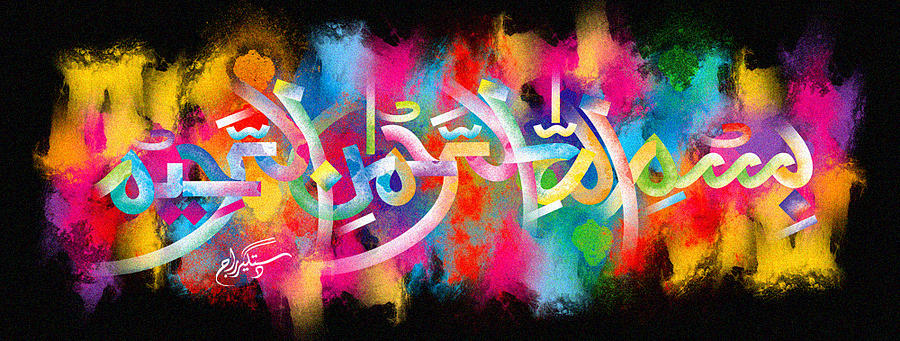 A Second Miracle Portuguese Angeleno Plum of 27th October 2015 The Exclusive Islamic Miracle Photographs of Dr Umar Elahi AzamWednesday 28thOctober 2015Manchester, UKIntroductionThere was a large impression ofThe Name of Allah  on the external surface of this plum.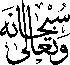 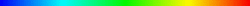 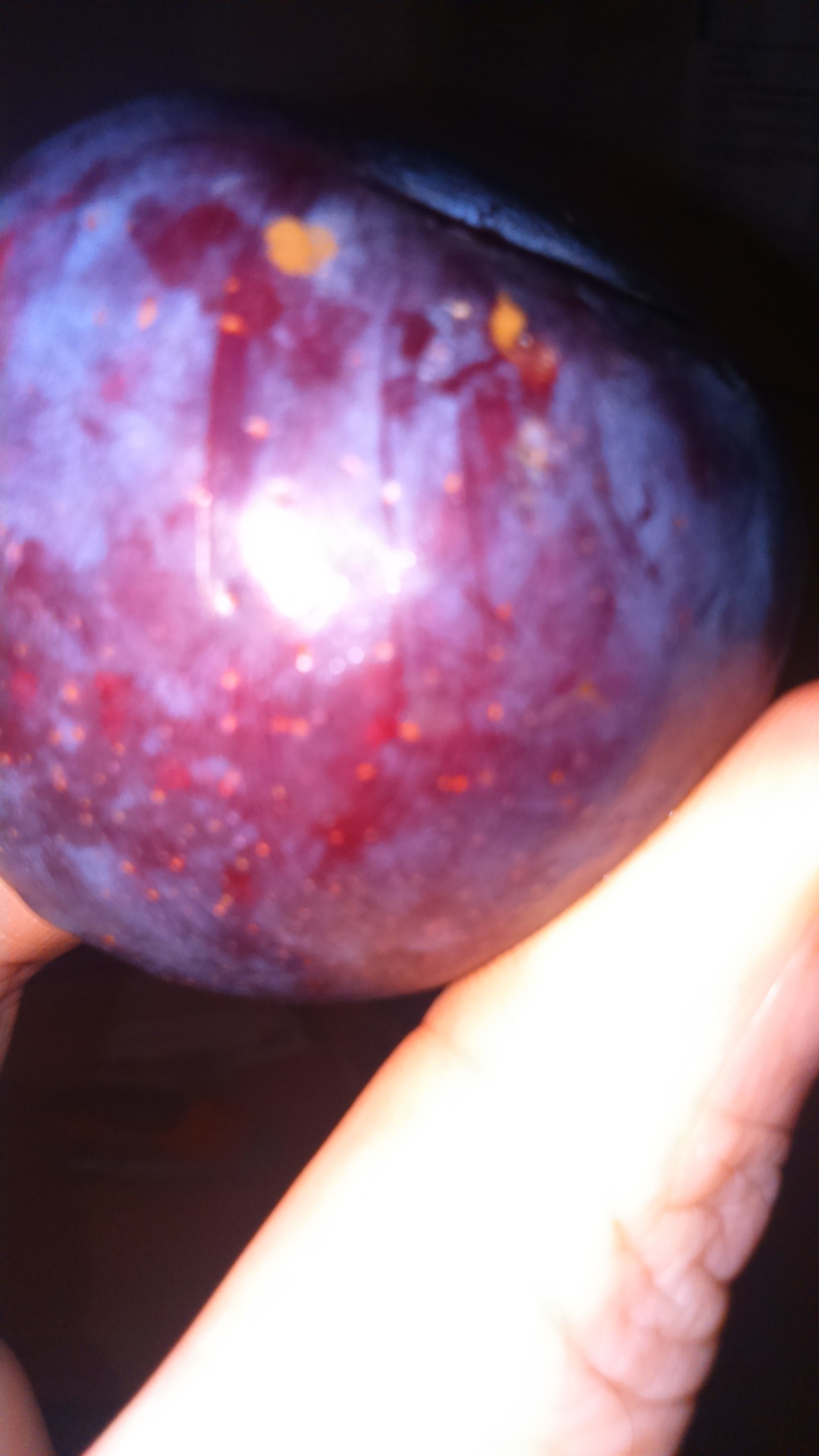 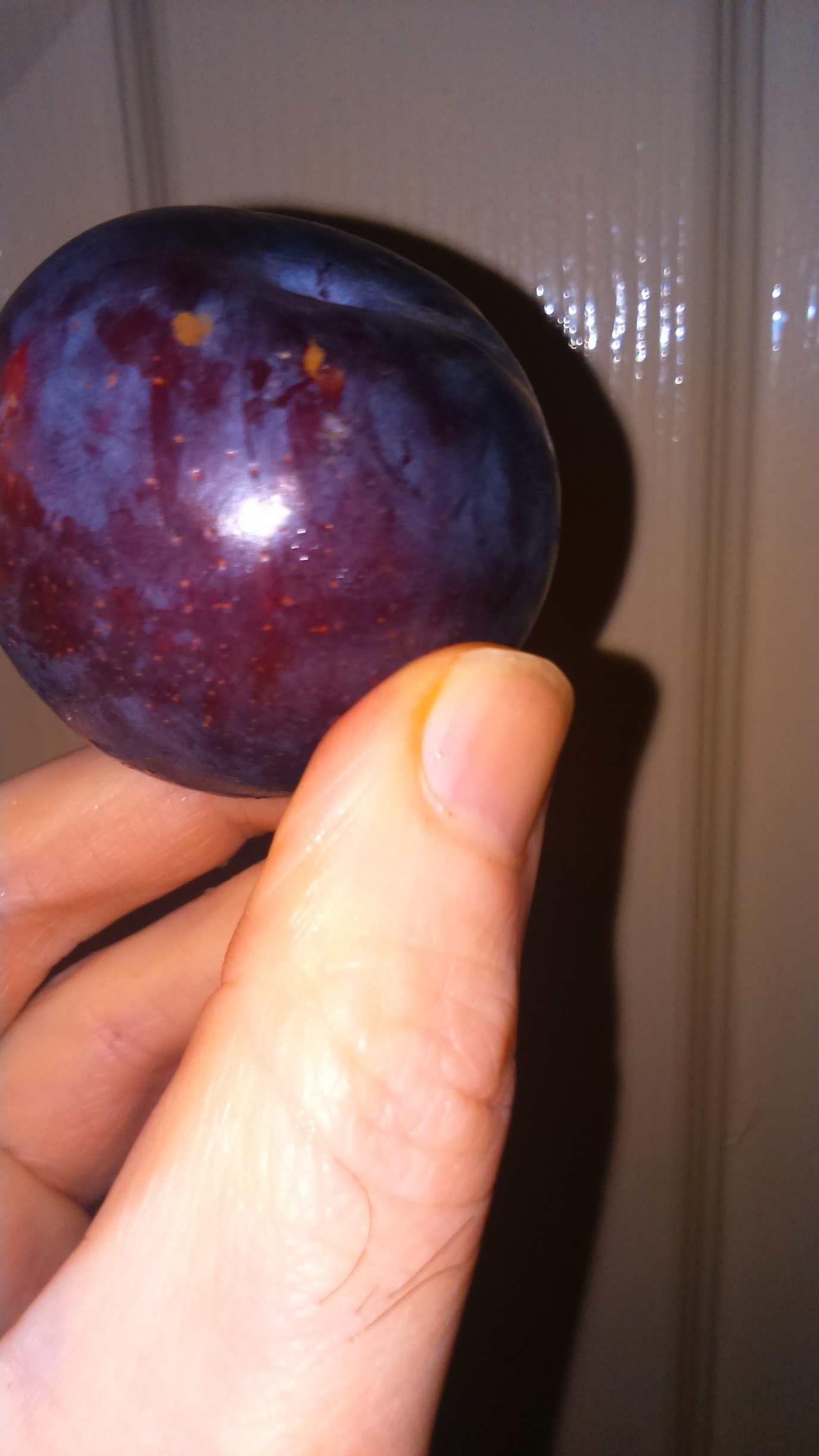 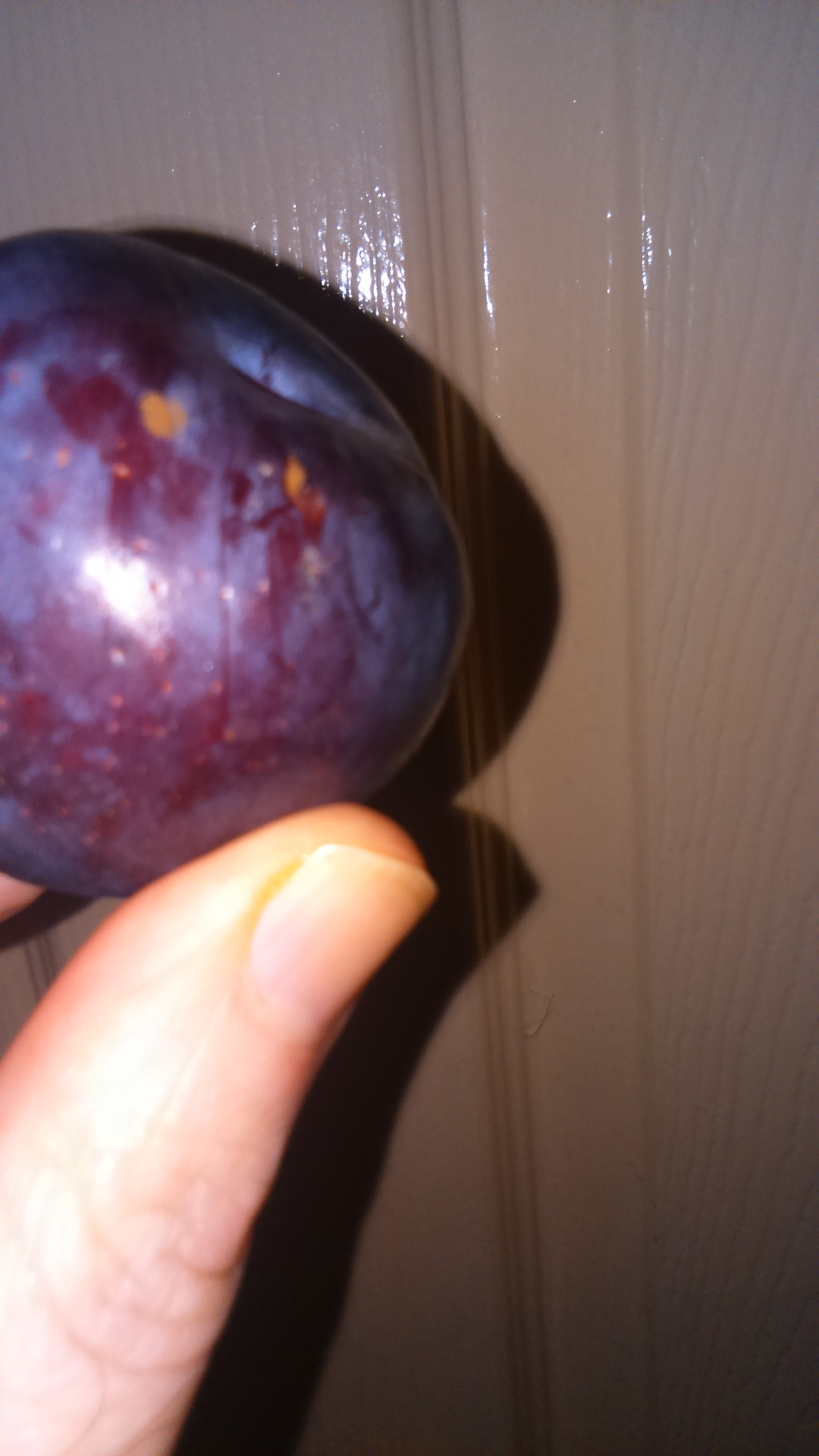 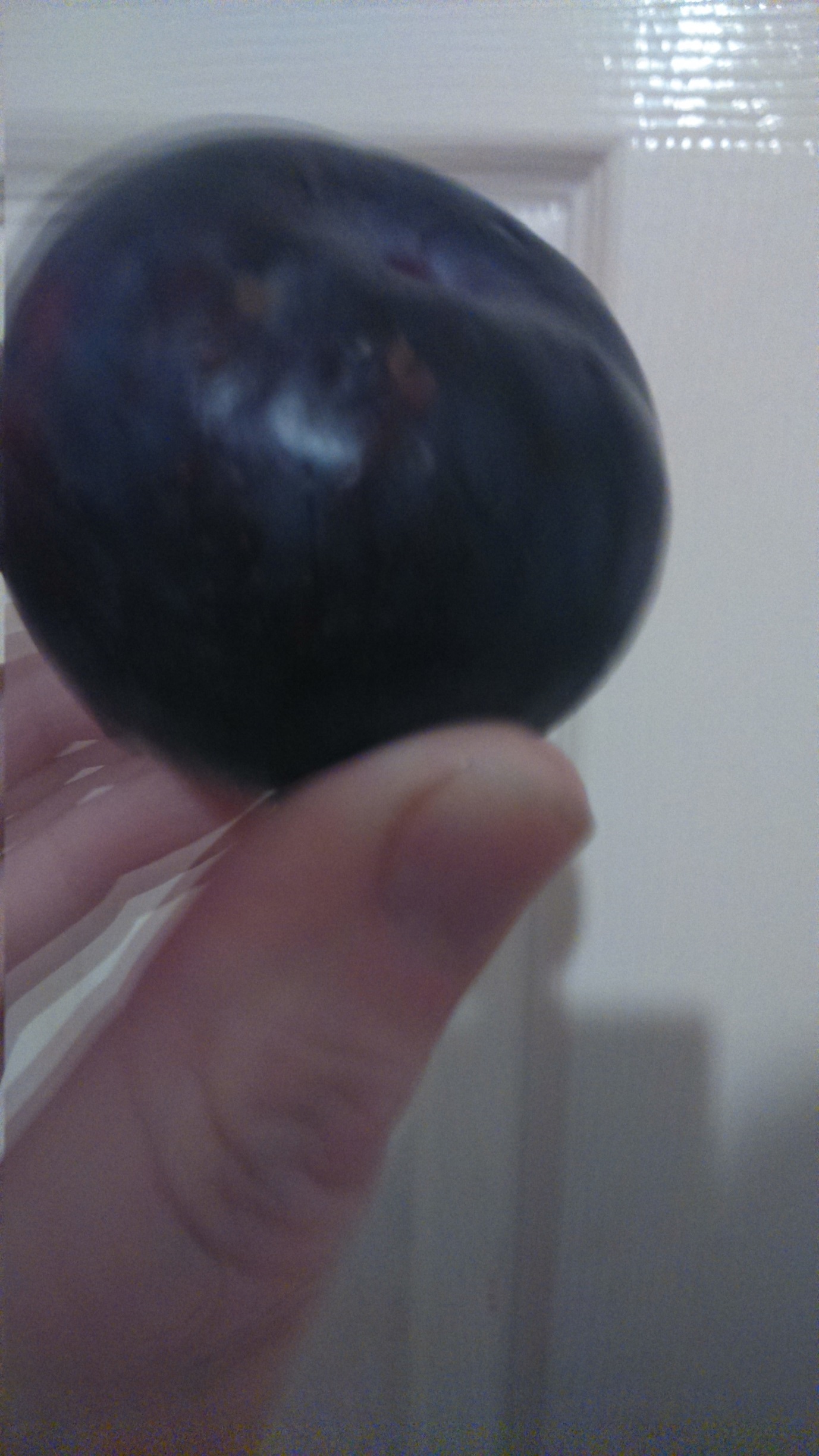 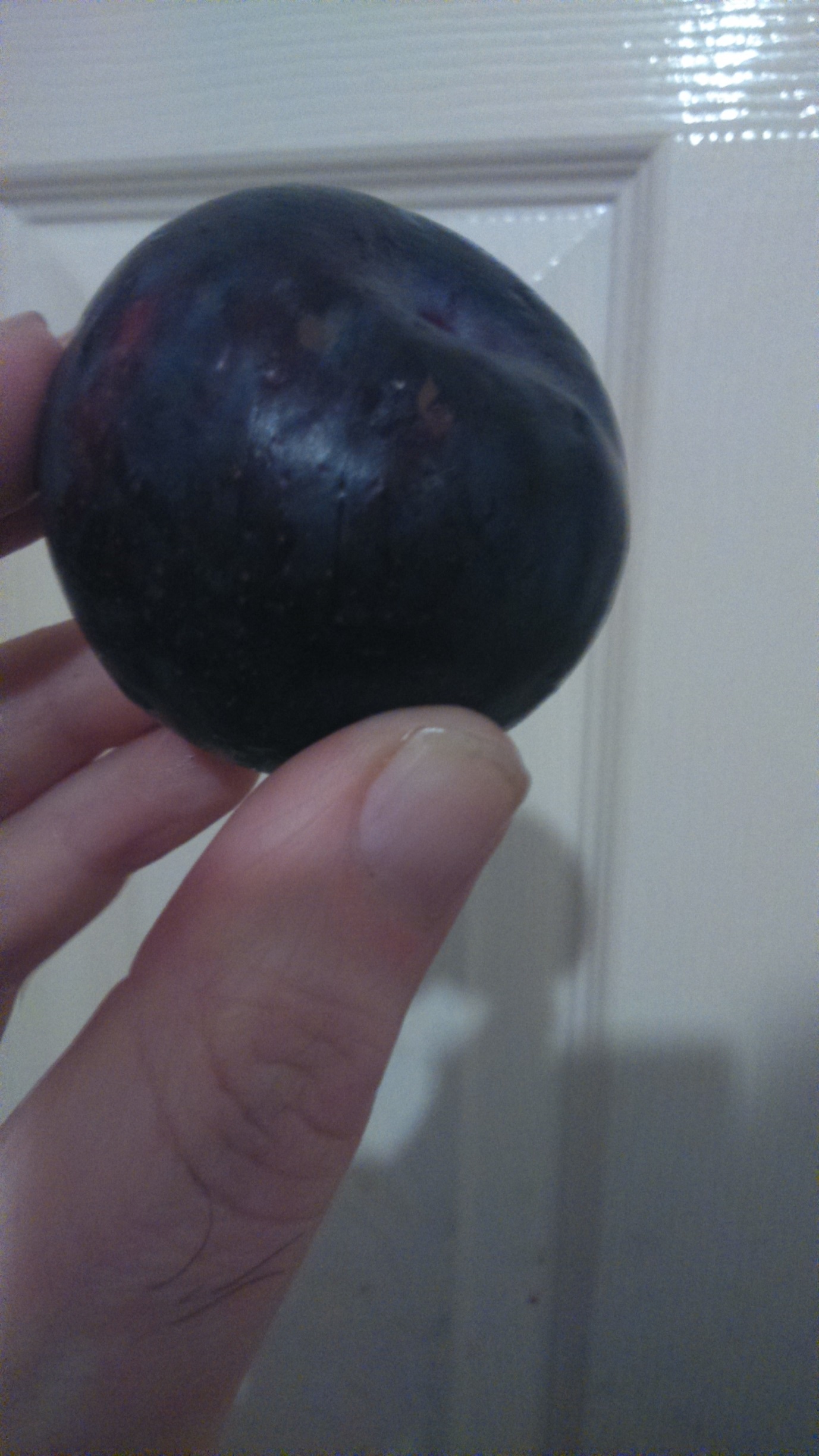 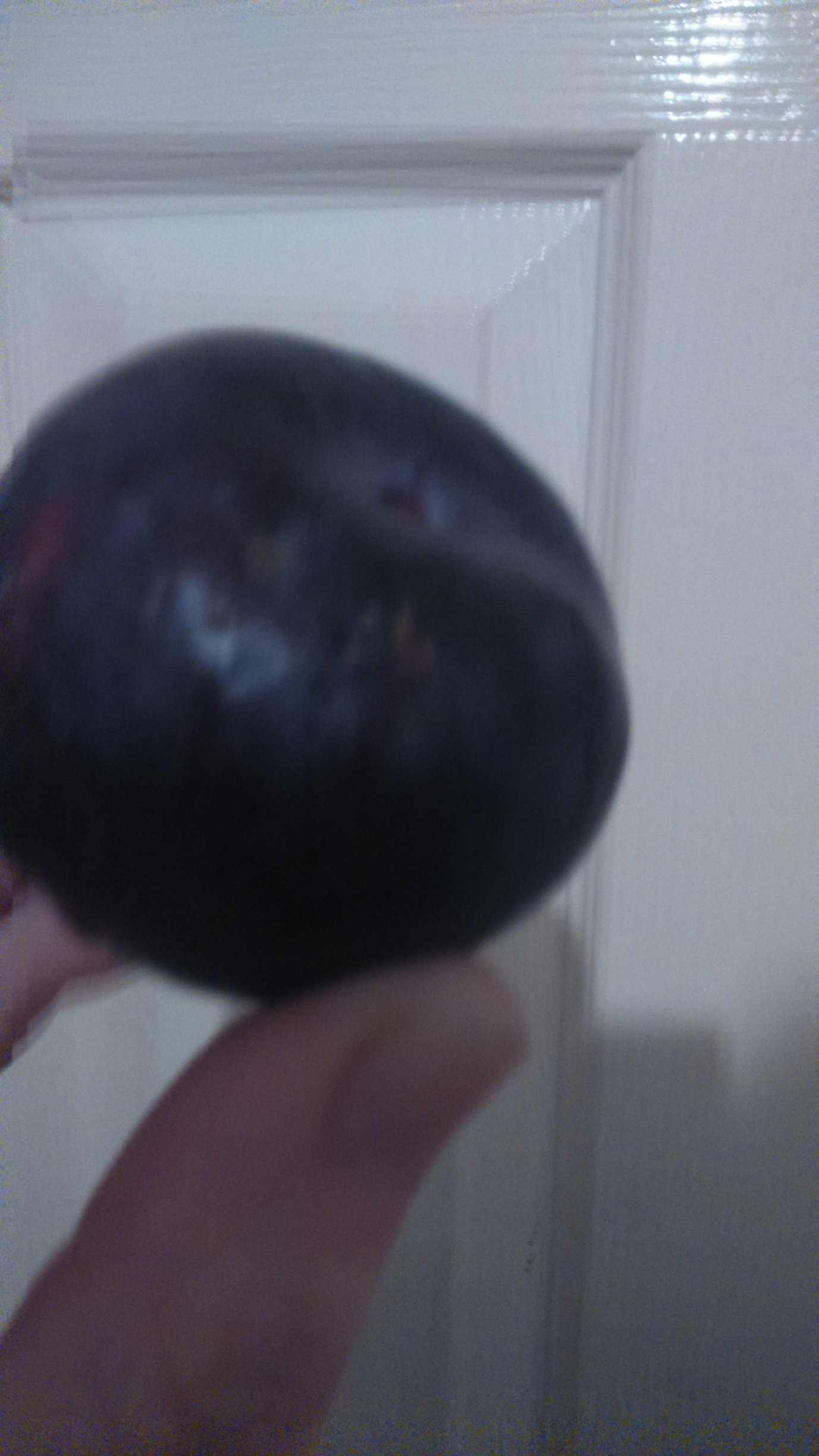 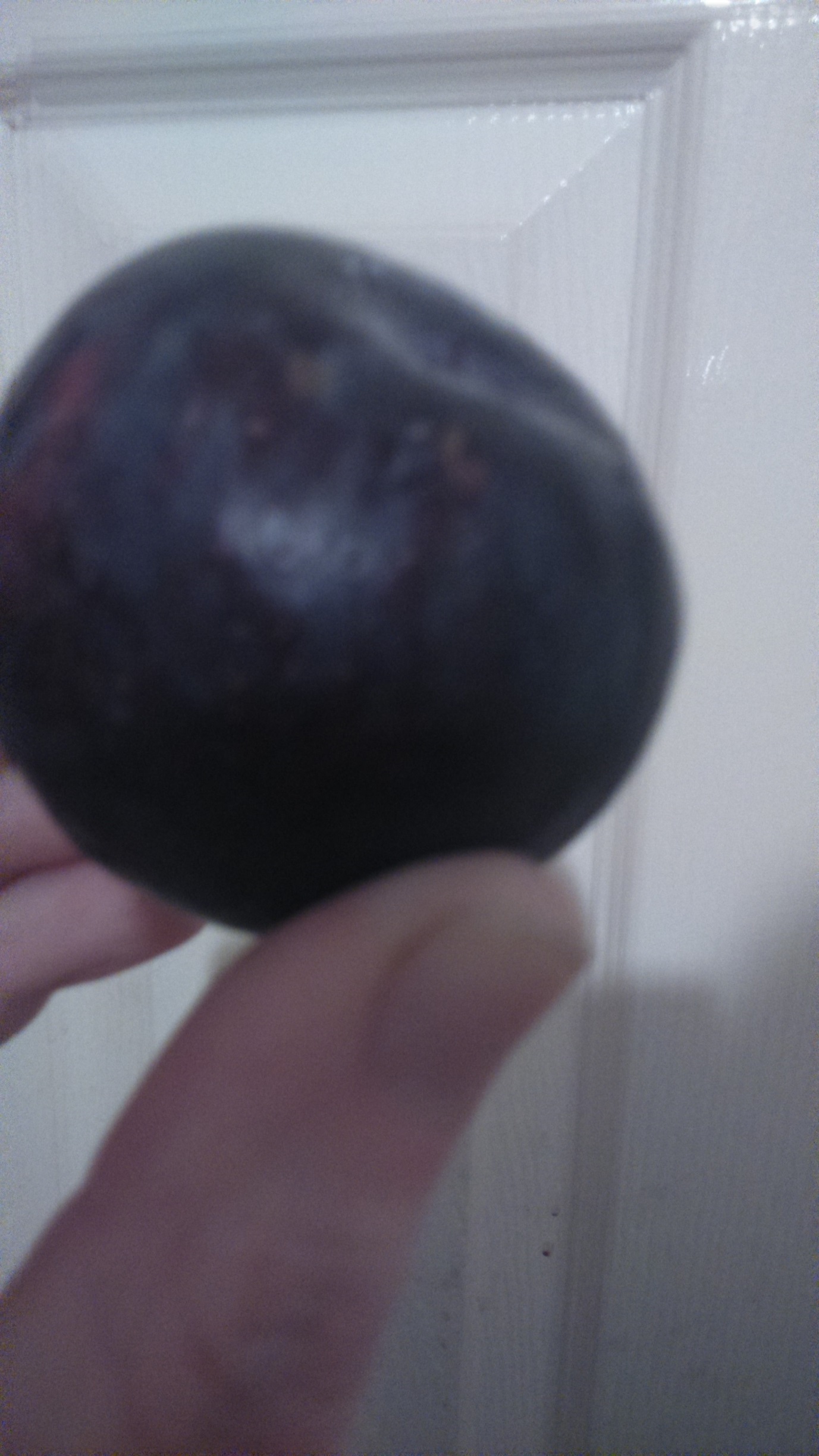 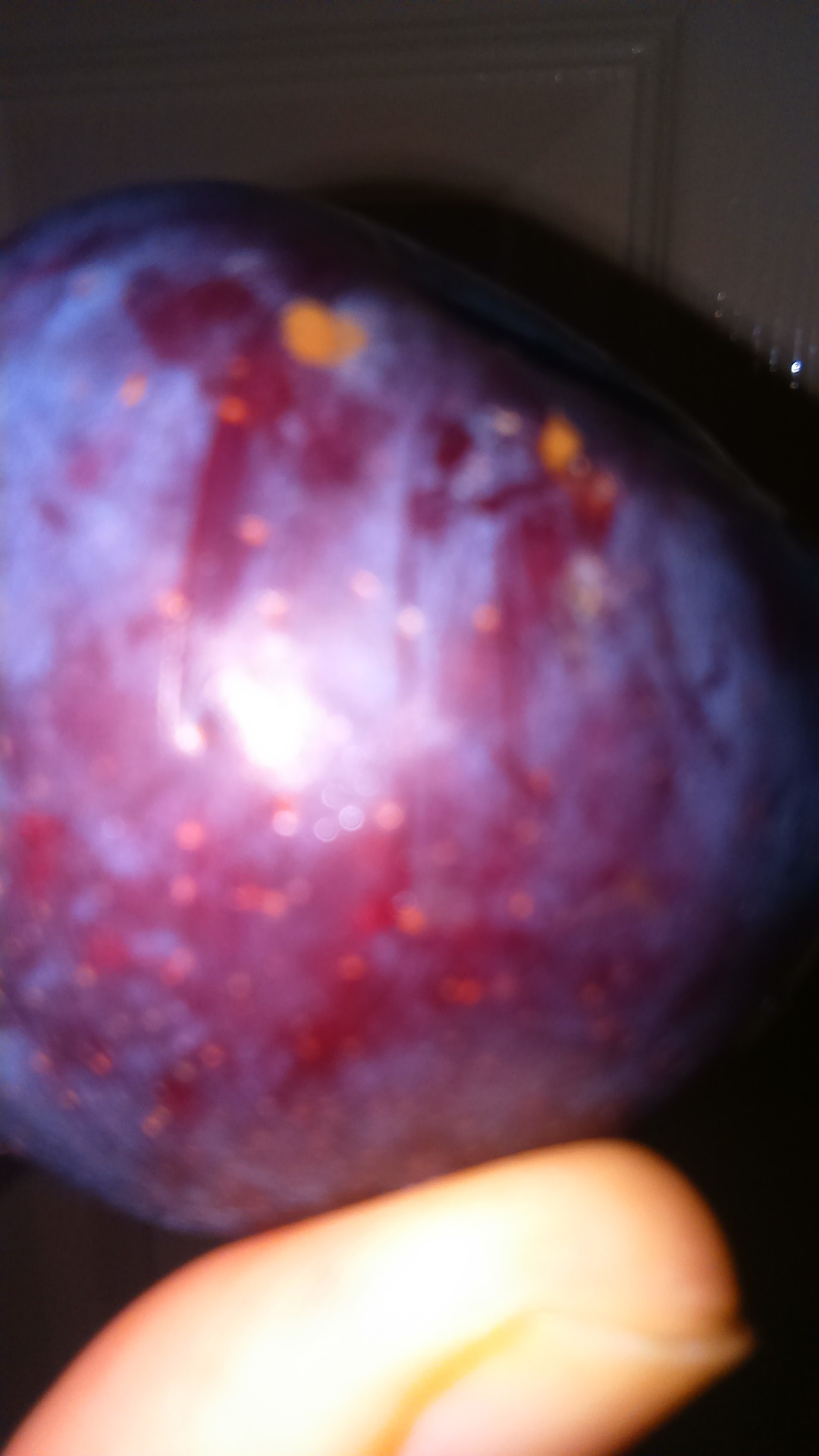 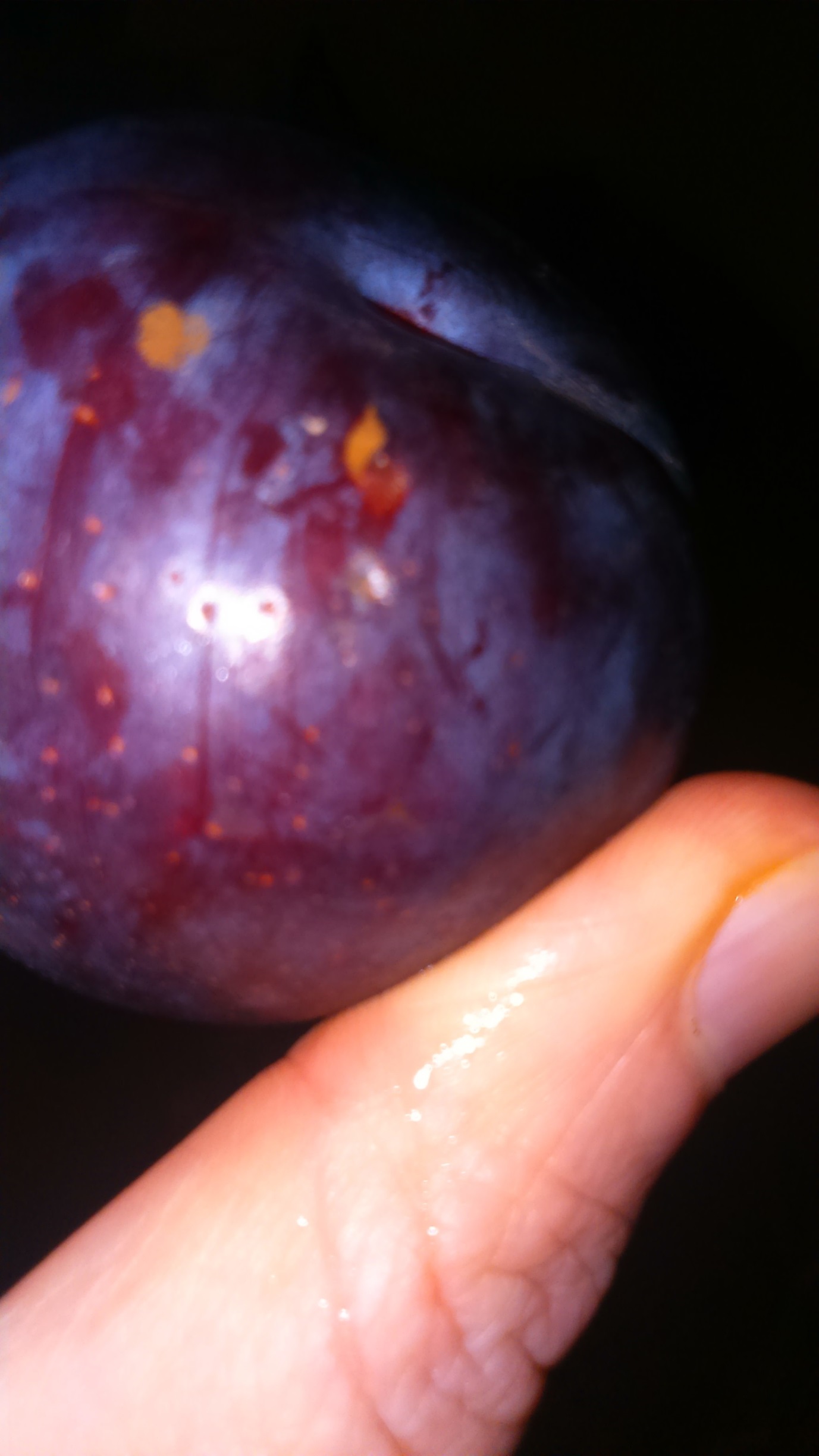 